附件2：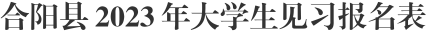 备注：此表一式三份，团县委、见习单位、学校各保存一份。姓 名性 别性 别照片( 2 寸 )年 龄民 族民 族照片( 2 寸 )籍 贯学 历学 历照片( 2 寸 )政治面貌健康状况健康状况照片( 2 寸 )身份证号码照片( 2 寸 )学 校专 业专 业入学时间毕业时间毕业时间计算机水平外语水平外语水平兴趣、爱好、特长联系电话QQ 号QQ 号电子邮箱见习意向单位及岗位个人简介(主要包括在校学习、工作表现以及社 会实践实习情况)所在学校团委意见盖 章年 月 日盖 章年 月 日盖 章年 月 日盖 章年 月 日盖 章年 月 日